A Day at My ‘Work School’I am going to [name of work place and insert photo].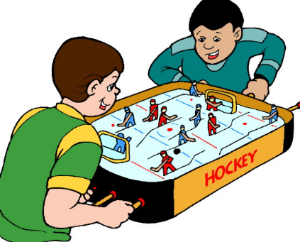 Work School is fun!   I get to be with new friends. Today, I will leave at [insert time]I will miss [insert class].  That is OK.  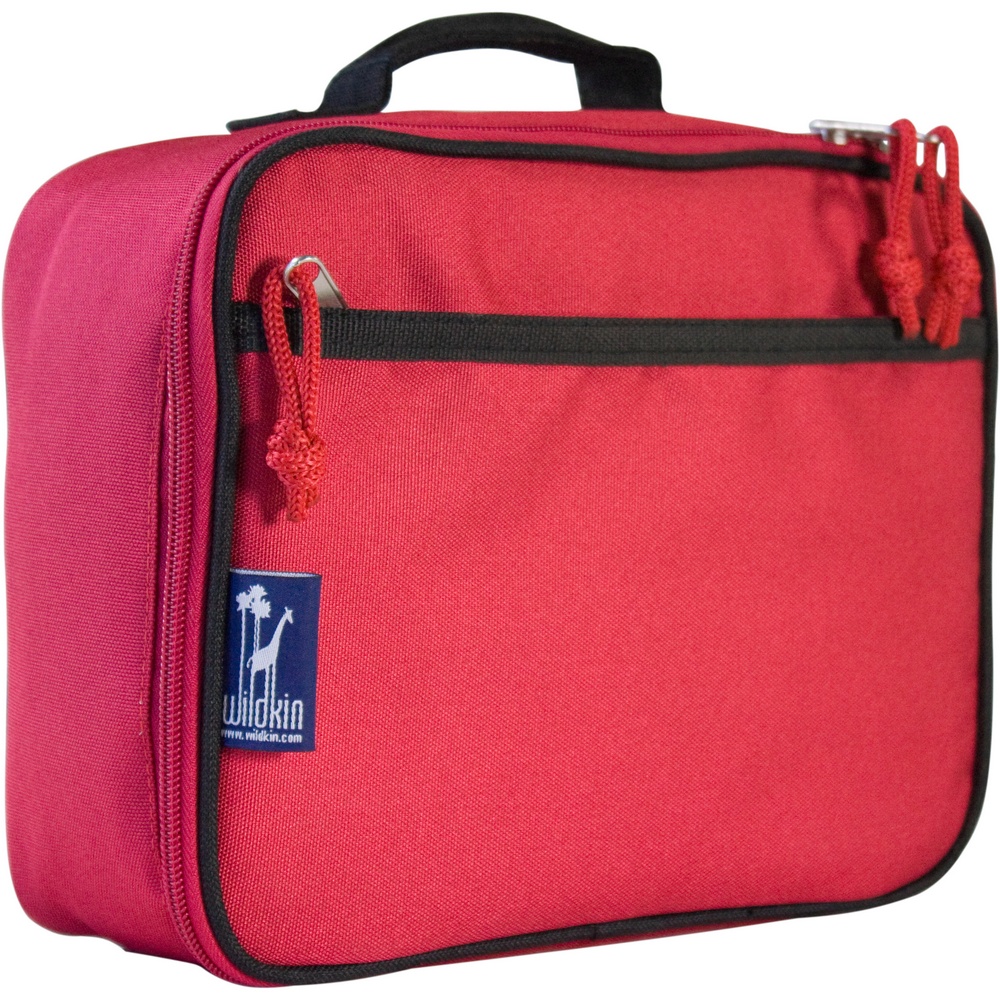 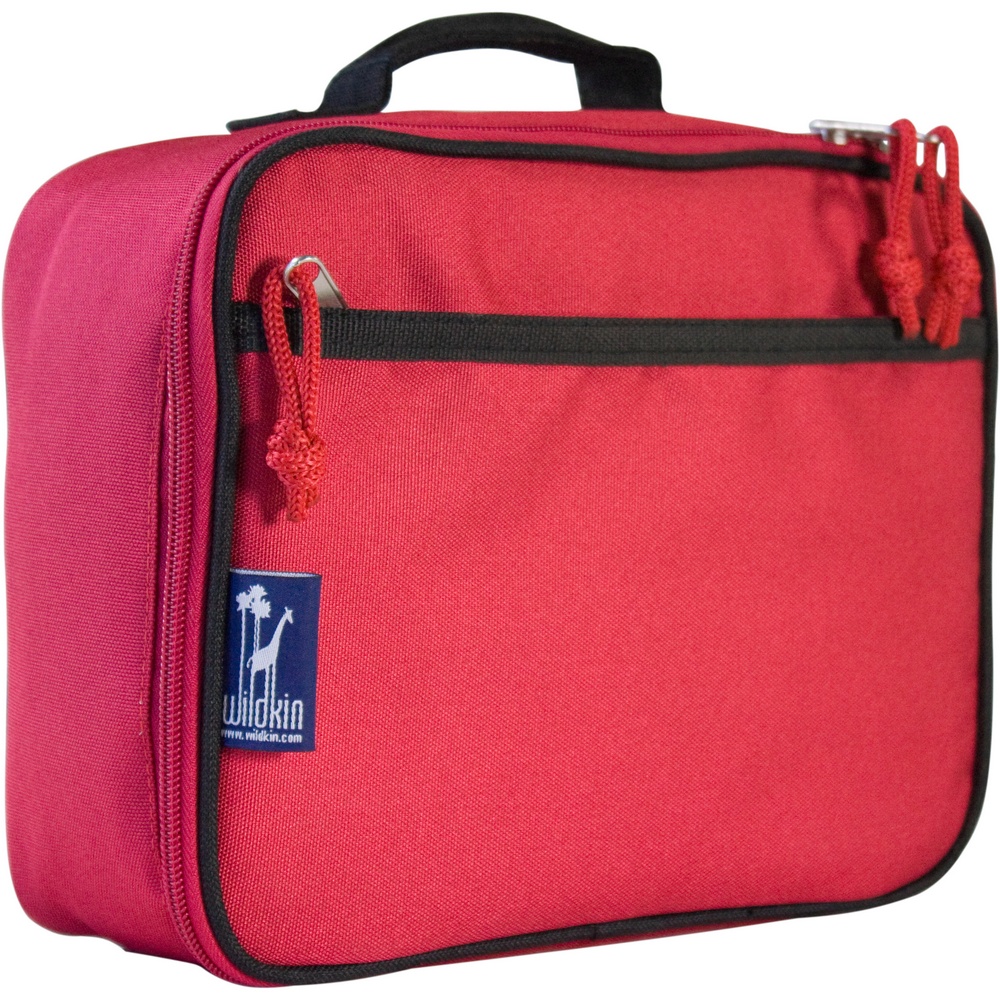 I will also eat my lunch at work school today.I will eat lunch with my friends at [work place] 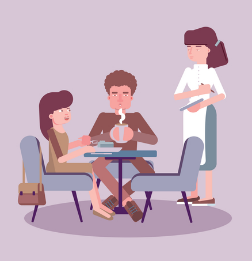 After lunch, I will come back to [name of school]Then I help[name] do my scheduled job.  [insert image]I will do a great job at work school!  [can insert special interest person/character]